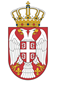 РЕПУБЛИКА СРБИЈА НАРОДНА СКУПШТИНАОдбор за спољне послове06 Број 06-2/86-22 28. јун 2022. годинеБ е о г р а дНа основу члана 70. став 1. алинеја прва Пословника Народне скупштинеС А З И В А М                                        51. СЕДНИЦУ ОДБОРА ЗА СПОЉНЕ ПОСЛОВЕЗА ЧЕТВРТАК, 30. ЈУН 2022. ГОДИНЕ,СА ПОЧЕТКОМ У 15,00 ЧАСОВА	За ову седницу предлажем следећиД н е в н и   р е д-	       Усвајање записника са 50. седнице Одбора за спољне послове1.	Споразум између Владе Републике Србије и Владе Мађарске о изменама и допунама Споразума о граничној контроли у друмском, железничком и водном саобраћају	2.	Реализовани парламентарни контакти			2.1.	Забелешка о разговору чланова Одбора за спољне послове Народне скупштине са члановима Одбора за спољне послове и међупарламентарну сарадњу Врховне раде Украјине, одржаном 7. јуна 2022. године;			2.2.	Забелешка о састанку шефа Сталне делегације НС РС у ПС НАТО са шефом делегације Врховне раде Украјине у ПС НАТО, одржаном 10. јуна 2022. године.	3.	Разно Седница ће се одржати у Дому Народне скупштине, Трг Николе Пашића 13, сала II.             Моле се чланови Одбора да у случају спречености да присуствују седници Одбора, о томе обавесте своје заменике у Одбору.    ЗАМЕНИК ПРЕДСЕДНИКА ОДБОРА                    Весна Марковић